Fast givertjeneste med  -enklere blir det ikke!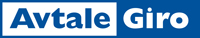  JA TAKK! Jeg ønsker Fast Givertjeneste med AvtaleGiro Navn:			___________________________________________________________			(Bruk store bokstaver)Adresse:		___________________________________________________________Postnr./Sted:		___________________________________________________________(kryss av)Betalingen gjelder:    	 Støttemedlem voksen     Støttemedlem student     Fast givertjeneste		 Centro Sarepta 	   Støtte til spansktalende bibelkursdeltaker     Jeg ønsker å betale: 	 Månedlig     Kvartalsvis     Halvårlig     ÅrligJeg ønsker å betale: 	 15. i måneden     20. i måneden     25. i månedenBelast mitt konto nr.  Avtalt beløp jeg ønsker å gi til Misjon Sarepta er: ___________ kroner				      					                     Beløp settes her(KID-nummer fylles ut av Misjon Sarepta)KID Sted/dato: ………………………………………… Underskrift: …………………..…………………Mottaker: Misjon SareptaMottakers konto: 3000.31.58000Maks beløpsgrense pr. trekkmåned:Kroner:PS! Vi anbefaler at du setter maksimums beløpsgrense til kr. 5 000,- per trekkmåned, for å ta høyde for eventuelle fremtidige endringer. Du vil uansett aldri bli trukket for mer enn det avtalte beløpet.